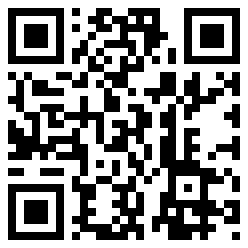 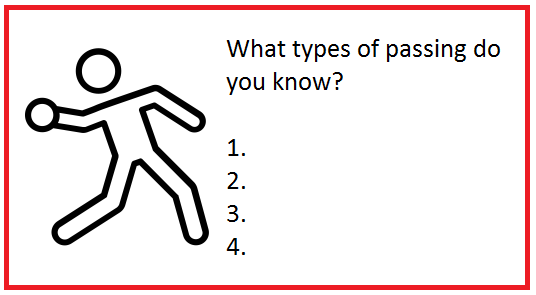 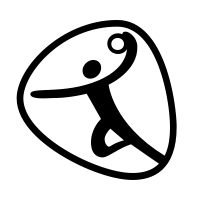 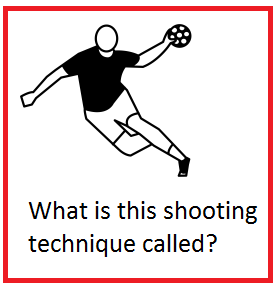 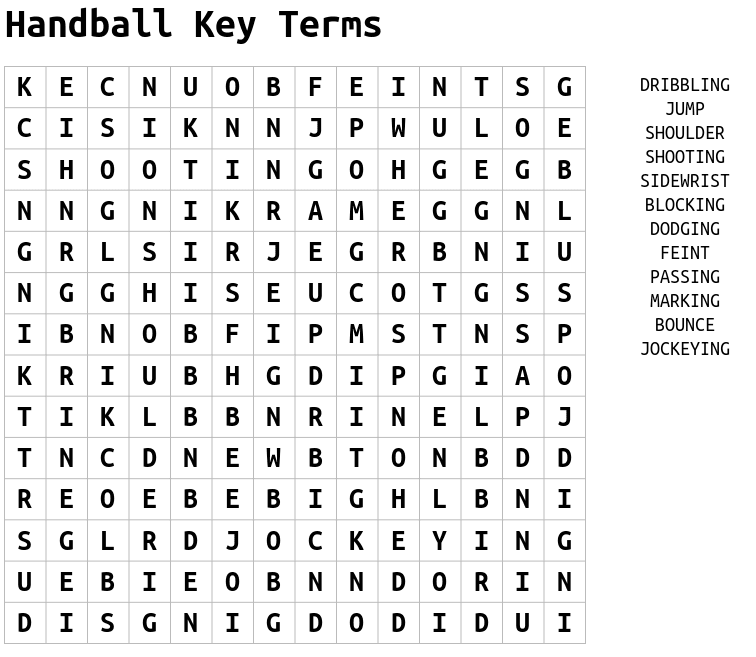 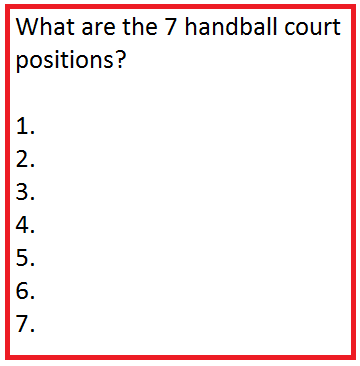 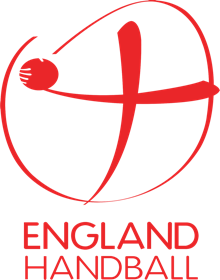 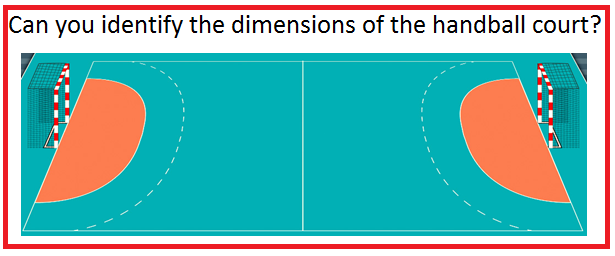 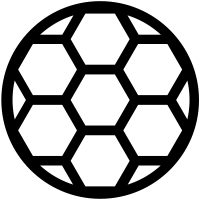 Challenge 1Choose one type of pass and see how many successful passes you can make in 30 seconds (5m apart).+ Increase distance to 8mChallenge 2What is the furthest distance you can perform a jump shot from and hit a target?Challenge 3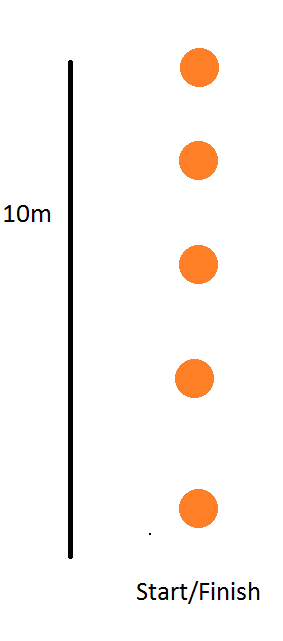 Challenge 4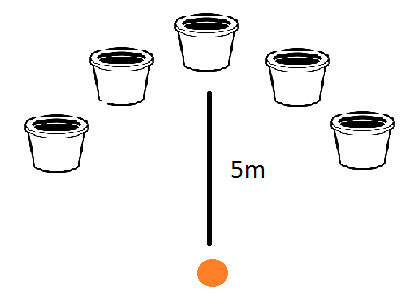 Challenge 5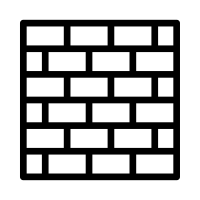 Challenge 6